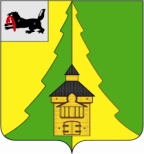 Российская Федерация	Иркутская  область		Нижнеилимский   муниципальный  район	АДМИНИСТРАЦИЯ	________________________________________________________________	ПОСТАНОВЛЕНИЕОт  «30»июня 2022 года  № 598г. Железногорск-Илимский«О внесении изменений в постановление администрацииНижнеилимского муниципального района от 28.02.2022 г.№ 204 «Об утверждении Примерного положения об оплате труда работников муниципальных учреждений культуры находящихся в ведении муниципального образования «Нижнеилимский район»         В целях исполнения Указа Президента РФ от 07 мая 2012 года № 597 «О мероприятиях по реализации государственной социальной политики», в соответствии со статьей 144 Трудового Кодекса Российской Федерации, Федерального Закона от 29.12.2012г. № 273 – ФЗ «Об образовании в Российской Федерации», Программой поэтапного совершенствования системы оплаты труда в государственных (муниципальных) учреждениях на 2012 – 2018 годы, утвержденной распоряжением Правительства Российской Федерации от 26.11.2012г. № 2190-р, Решением Думы Нижнеилимского муниципального района от 31.03.2011 г. № 78 «Об утверждении «Примерного  Положения о  системе оплаты труда работников муниципальных учреждений, находящихся в ведении муниципального образования «Нижнеилимский район», в соответствии с Бюджетным Кодексом Российской Федерации и руководствуясь Уставом муниципального образования «Нижнеилимский район», администрация Нижнеилимского муниципального районаПОСТАНОВЛЯЕТ: Внести следующие изменения в Постановление администрации Нижнеилимского муниципального района от 28.02.2022 г. № 204 «Об утверждении Примерного положения об оплате труда работников муниципальных учреждений культуры, находящихся в ведении муниципального образования «Нижнеилимский район»:               1.1 Читать раздел 6 «Профессиональные квалификационные группы общеотраслевых профессий рабочих, утвержденные приказом Минздравсоцразвития России от 29 мая ода N 248Н» в части оклада профессий рабочих дополнительного образования детей Приложения №1 к Примерному положению об оплате труда работников муниципальных учреждений культуры, находящихся в ведении муниципального образования «Нижнеилимский район» в редакции Приложения к настоящему Постановлению.                   2. Руководителям муниципальных учреждений культуры, находящихся в ведении муниципального образования «Нижнеилимский район» внести и утвердить изменения в положения об оплате труда с учетом изменений, указанных в п.1 настоящего постановления.Действие настоящего постановления распространяется на правоотношения, возникшие с 01.06.2022 года.Настоящее постановление опубликовать в периодическом печатном издании «Вестник Думы и администрации Нижнеилимского муниципального района», разместить на официальном сайте МО «Нижнеилимский район».Контроль за исполнением настоящего постановления возложить на заместителя мэра района по вопросам экономической политике и цифровому развитию Е.В.Чудинова.        Мэр района 			     	   	   	   	         М.С.РомановРассылка: в дело-2, ОСЭР, ОКСДМ, МКУ «Сервисцентр», учреждения культуры-4, главам поселений, Финансовое управление, Юридический отдел.С.В. Бруева3-08-61ЛИСТ СОГЛАСОВАНИЯ СОГЛАСОВАНО:10. Заместитель мэра по вопросам экономической политике и цифровому развитию ________________________________________________________________________________________________________________________________________9.Заместитель  мэра района по жилищной политике, градостроительству, энергетике, транспорту и связи ________________________________________________________________________________________________________________________________________8. Заместитель мэра по социальной политике _________________________________________________________________________________________________________________________________________ 7. Юридический  отдел ____________________________________________________________________________________________________________________________________________________________________________________________________________6. Финансовое  управление ____________________________________________________________________________________________________________________________________________________________________________________________________________5.Отдел социально-экономического развития________________________________________________________________________________________________________________________________________4.Отдел организационной работы и социальной политики ____________________________________________________________________________________________________________________________________________________________________________________________________________3.Руководители заинтересованных органов и должностные лица ____________________________________________________________________________________________________________________________________________________________________________________________________________2. Руководители отдела, департамента, сектора, управления, подготовившего проект документа ________________________________________________________________________________________________________________________________________1. Подготовил исполнитель (Ф.И.О., подпись, дата)________________________________________________________________________________________________________________________________________